โครงการฝึกอบรมทำน้ำพริกตาแดง น้ำพริกนรกและพริกแกงวันที่ ๑๐ เดือน  มิถุนายน พ.ศ.๒๕๖๒ณ ศาลา SML บ้านเก่านางเหริญ อำเภอปักธงชัย จังหวัดนครราชสีมา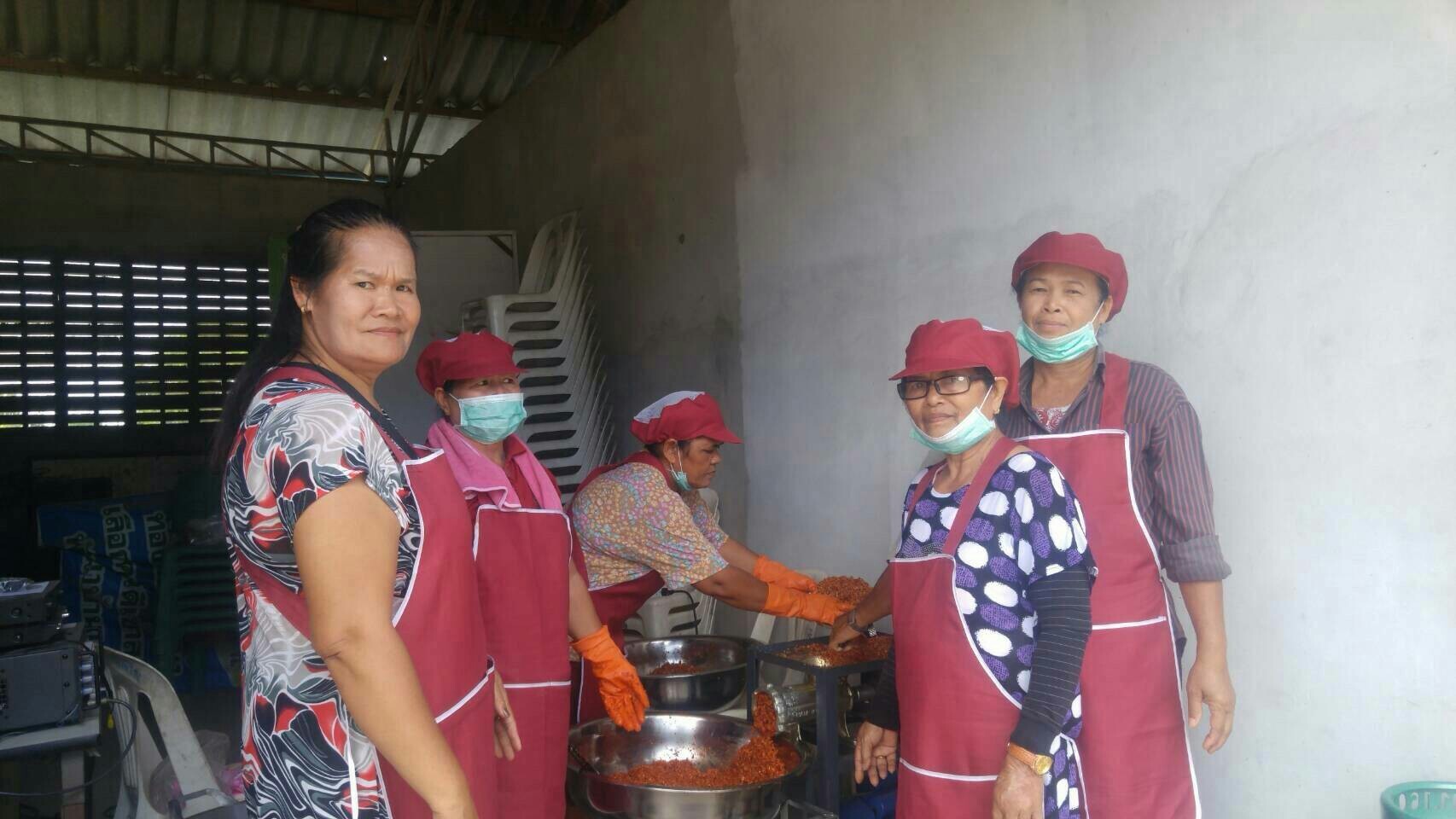 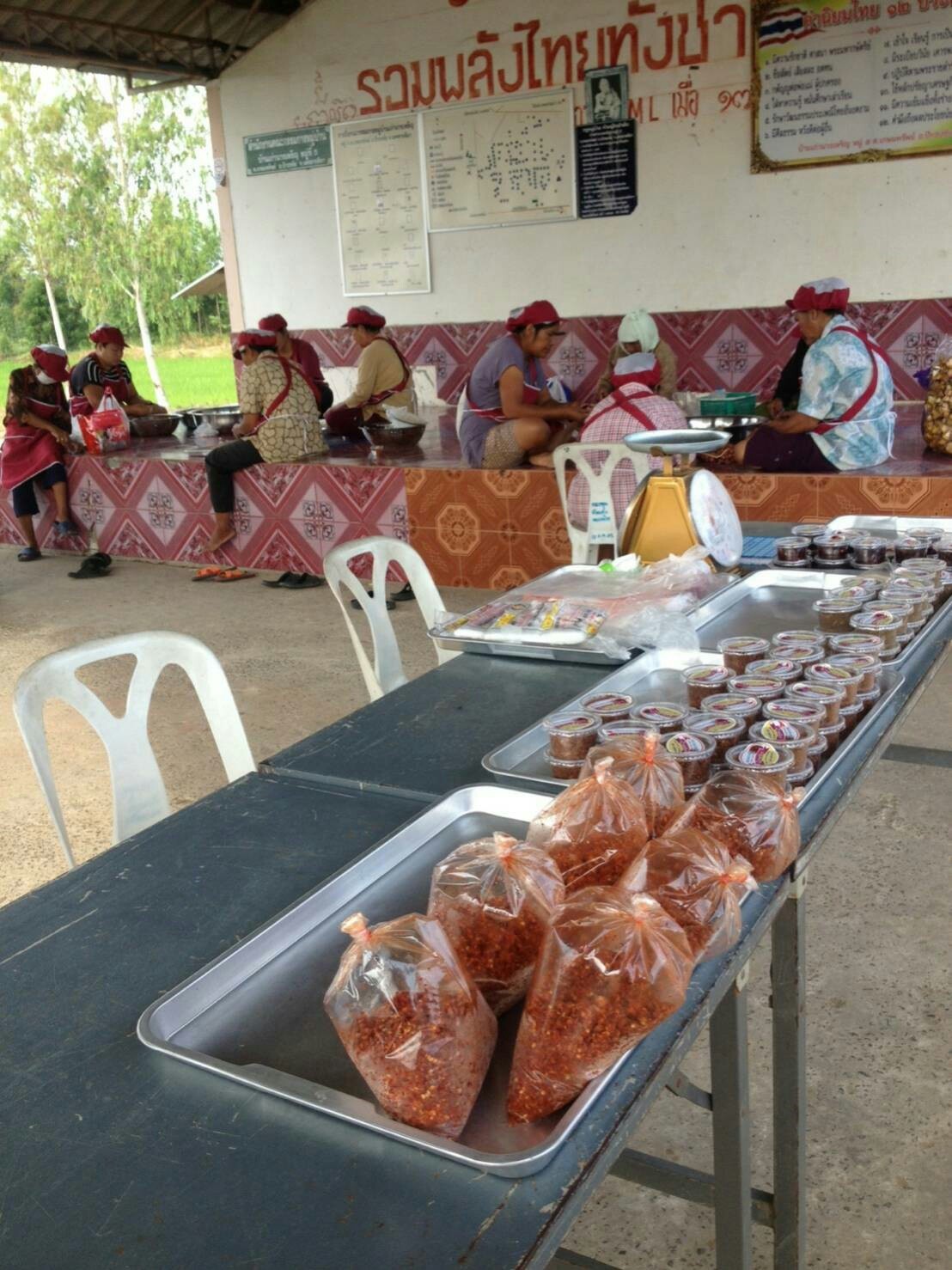 โครงการฝึกอบรมทำน้ำพริกตาแดง น้ำพริกนรกและพริกแกงวันที่ ๑๐ เดือน  มิถุนายน พ.ศ.๒๕๖๒ณ ศาลา SML บ้านเก่านางเหริญ อำเภอปักธงชัย จังหวัดนครราชสีมา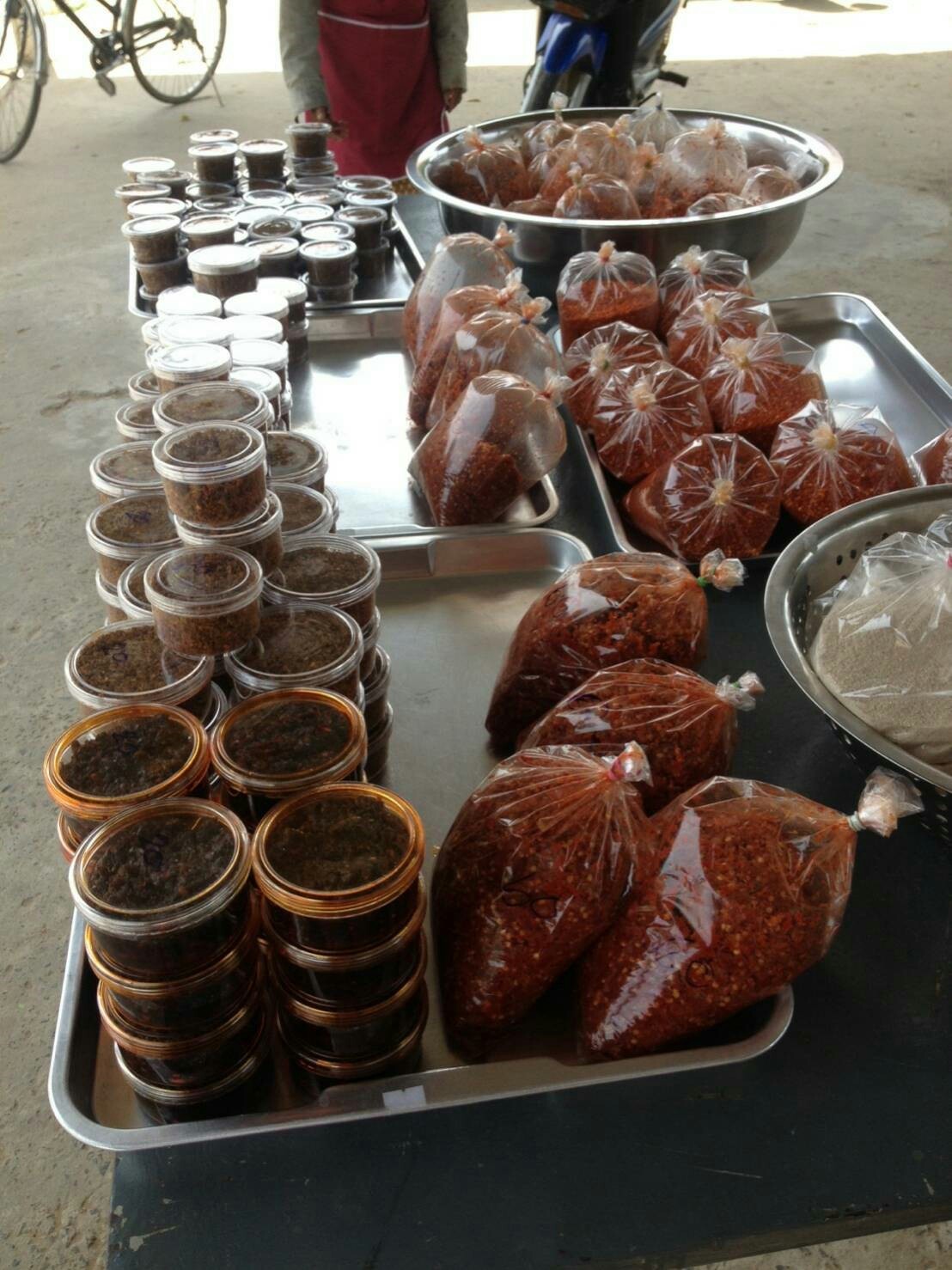 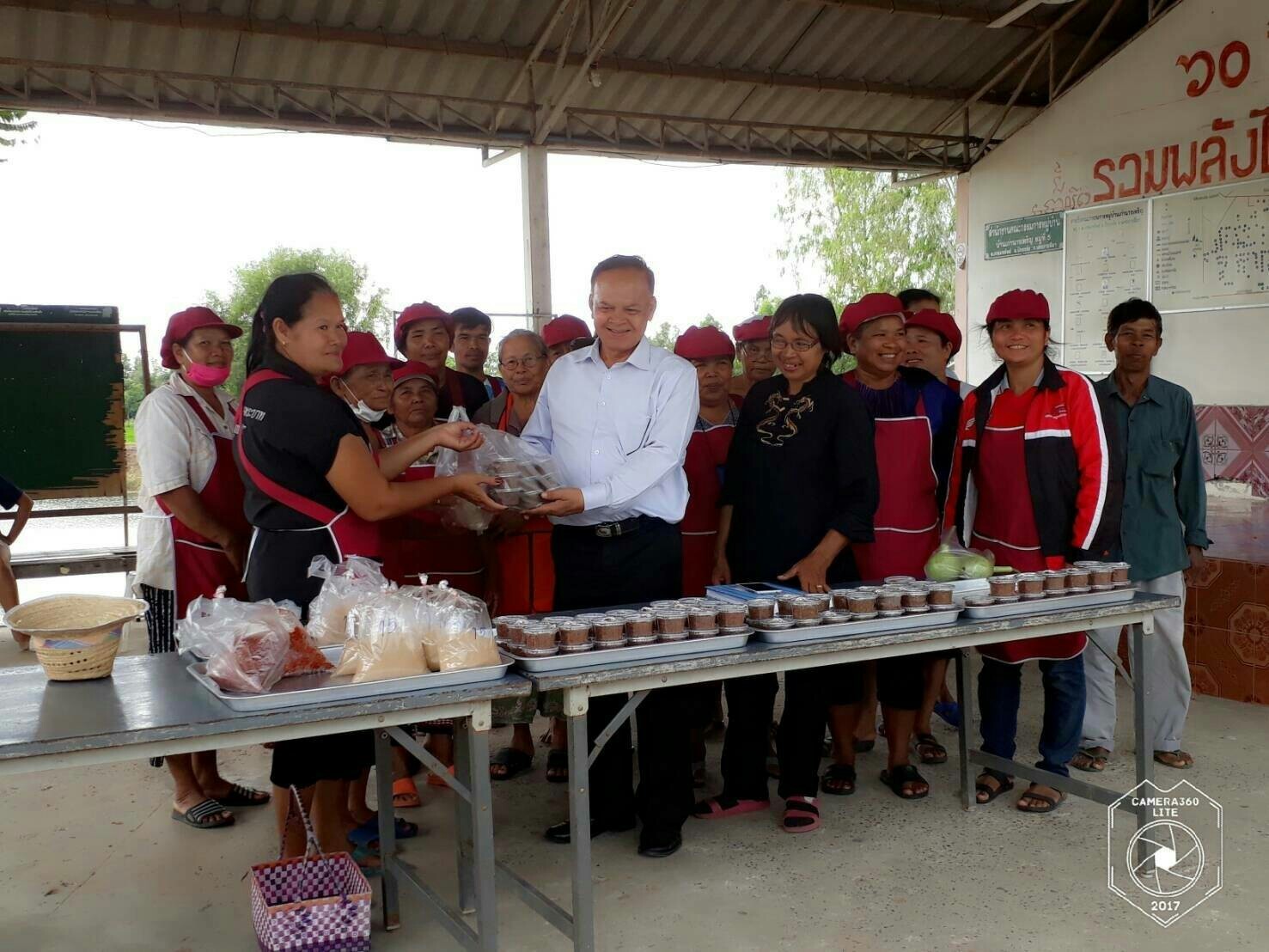 